200 Massachusetts Ave., NW, Suite 700	P | 202-467-3750 Washington, DC 20001	www.dcbarfoundation.org	F | 202-467-3753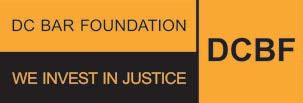 2024 General Support Grants Program Overview and Application InstructionsSince in its inception in 1977, the DC Bar Foundation (DCBF) has invested more than$140 million into DC’s legal aid network to ensure every District resident, regardless  of income, has access to justice. The Foundation makes strategic investments in legal aid providers and the critical issues facing District residents to strengthen and expand our civil legal aid network and improve our community. As the largest funder of civil legal aid in the District, the Foundation is a steadfast community partner, committed to protecting access to justice in life’s most pivotal moments.In addition to our grant programs, the Foundation administers loan repayment assistance programs for attorneys working at DC legal aid organizations and provides training and technical assistance to these organizations. Learn more by visiting our website: www.dcbarfoundation.org.The DC Bar Foundation is pleased to announce it will award grant funding for the General Support Grants Program, for the grant year January 1, 2024 to December 31, 2024. Legal services providers located in the District of Columbia are eligible to receive private funding in the form of general support for the organization or a civil legal aid project.Funding for the General Support Grants Program comes from individual, law firm, and corporate donations, as well as revenue from the Interest on Lawyers’ Trust Accounts (IOLTA) program. DCBF is the administrator of DC’s IOLTA program, which pools the interest accrued on eligible client funds held in trust by attorneys and funds legal aid programs throughout DC.DC’s IOLTA Program was created in 1985 by the District of Columbia Court of Appeals, and the program became mandatory in 2010. All attorneys barred in the District must place eligible client funds—those that are nominal in amount or will be held for only a short period of time—in a DC IOLTA account offered by an approved financial institution. Learn more about IOLTA here.Eligibility for Private FundingQualified recipients must:Be a not-for-profit DC corporation;Have tax-exempt status under Section 501(c)(3) of the Internal Revenue Code;Operate primarily within the District of Columbia;Be located within the District of Columbia; andHave as a primary purpose of the provision of civil legal services to District residents with low incomes.**An organization meets the primary purpose test if the majority of its total organizational resources and/or legal services department or project are spent on the delivery of civil legal services to District residents with low incomes without charge.DefinitionsDCBF defines the following terms for the purpose of determining eligibility for the General Support Grants Program:“Civil legal services” must include the individual representation of District residents. It may also include the following:The supervision of such representation;Appellate advocacy on behalf of District residents; andPolicy advocacy in the District that is associated with the representation of individual clients.“Low-income” is calculated by using the U.S. Department of Housing and Urban Development (HUD) income limits that determine the eligibility for District residents for HUD’s assisted housing programs.“District resident” is defined as any individual with a residential address in the District of Columbia. DCBF may accept an organization’s reasonable functional alternatives to this definition to the extent that DCBF determines such functional alternatives are consistent with the goal of increasing access to justice in the District for special populations, including but not limited toindividuals in correctional facilities, individuals living in or fleeing from violence, and homeless individuals.Principles to Guide Allocation of FundsThe primary purpose of the General Support Grants Program is to fund civil legal services to District residents with low incomes. Thus, funding will be provided:ONLY for free civil legal services; andONLY for services to District residents with low incomesThe Foundation’s Standards for FundingFunding will be provided to civil legal aid organizations that have systems in place that align with widely accepted industry standards for promoting quality, efficiency, and effectiveness in the delivery of civil legal aid, including methods for self- assessment to provide feedback regarding the extent to which those systems are achieving their desired purpose.A strong application will demonstrate that the applying organization:Seeks to identify and respond to the most pressing civil legal needs of the people with low incomes it serves;Has systems in place to assure appropriate supervision, training, and development of its staff, applies feedback obtained from stakeholders and clients to evaluate and improve organization effectiveness and quality;Integrates pro bono attorneys and others to supplement and increase the effectiveness of its representation and other services;Provides other services designed to increase the accessibility of legal services to DC residents with low incomes, such as assistance with self-help strategies, legal information through its website or other channels, community legal education; andEngages with other important stakeholders working on behalf of or serving its targeted client population, such as the judiciary, government agencies, and social services agencies.A strong application for private funding will also demonstrate that the organization:Has adequate capacity for delivering the services that are proposed, as indicated by experience in providing services similar to those being offered, related current work that will be supported or enhanced by theproposed services and other factors.Has a high likelihood of sustainability, taking into account such factors as potential funding sources beyond DCBF, a track record of successful fundraising, a longer-term service delivery strategy, and other factors.The Foundation’s Priorities for FundingAdditionally, in allocating available funding, the Foundation will prioritize applications that seek to address the most pressing legal needs of the District’s residents with low incomes and make legal services accessible to this population.Applications that address one or more of the following criteria will be given priority (all other factors being equal):Is likely to expand the number of DC residents who are provided legal assistance.Seeks to avoid duplication of services being provided in the District, in the same issue area, or to the same special population segments as those being proposed.Is likely to make legal assistance more accessible to DC residents.Is likely to expand pro bono participation by recruiting, training, and supervising law firm attorneys to help deliver free legal assistance to DC residents.Is likely to leverage DCBF resources by applying them strategically to expand efforts by other service providers.Is likely to provide services that are NOT supported by other funding sources.Will test innovative approaches for achieving the above priorities.Application StructureThere are three sections required for the General Support Grants Program application:PART ONE: ORGANIZATION PROFILE describes the overall civil legal aid organization that is applying for DCBF funding. This is a description of your organization – not a description of your project/application (Part One). The Organization Profile consists of the following tabs: Additional Information,Mission Statement/Legal Services, Executive/Board Information, Demographic Data, and Attachments (Nonprofit Status, Organizational Budget, Form 990, Audited Financial Statements, Client Eligibility Guidelines). This information will be entered into the SmartSimple one time per organization.If your organization has multiple grant writers, they will have the option to search to see if your organization is registered in SmartSimple.If you are applying for more than one grant, this information will be pre- loaded in all applications you submit for the ATJ, Civil Legal Projects Program (CLCPP), and General Support grants programs.PART TWO: APPLICATION describes the proposed project or program for which funding is requested. The Application consists of the following tabs: Executive Summary, Budget Information, and Application Narrative. Each submitted application should be for a different project, which should be reflected in this section.PART THREE: APPLICATION ATTACHMENTS include the following:Data Packet (for project-support grants only, complete tabs A & B; for general support grants, complete tabs C, D, & E)Any Supplemental Documents (Resume, Job Descriptions, etc.)Definitions of Application Terms“Legal assistance” includes any activity designed to help an individual understand or resolve a legal problem. It includes representation limited to advice or brief service as well as all forms of extended representation. Legal assistance does not include legal information offered to an individual in the form of a pamphlet or letter or oral presentations, trainings, or conversations offering general legal information.“Legal information” consists of general guidance provided to the general public regarding legal rights and responsibilities, as well as steps that can be taken to resolve legal problems on their own. The information can be given in the form of a pamphlet, self-help packet, letter with generalized advice, or guidance provided in a pro se clinic. No attorney-client relationship is formed when legal information is provided. Do not include participants in community legal education events.How to ApplyThe application and all attachments must be submitted via SmartSimple. General information about the General Support Grants Program application is available on our website: https://dcbarfoundation.org/general-support-grants/ under the Applicants section.To create a new account click “Register Here.” Follow the steps as instructed on the screen.All attachments for which the Foundation provides the sample are available for download on our website: https://dcbarfoundation.org/general-support-grants.Click the hyperlinks to download [PDF] and [Word] files that include the application questions that will also be available in SmartSimple.For technical questions on using our online application system, please refer to this page: https://dcbarfoundation.org/grantee-portal/.To access an application you have begun or submitted, log in via the main grantee portal ( https://dcbarfoundation.smartsimple.com/) with the same username and password used to start or submit the application. Under “My Applications” on your user dashboard, select “In Progress” or “Submitted.”If you are applying for multiple grants, you can submit multiple applications for your organization as long as the user is registered to the organization.All attachments for which the Foundation provides the template are available for download at https://dcbarfoundation.org/general-support-grants.The template will also be available in SmartSimple as you navigate the application.Timeline of Application ProcessJuly 14, 2023	Application Samples (PDF and Word) released. Please use the application samples to prepare your answers to be entered into SmartSimple starting August 1July 24, 2023	Organizations can begin to enter information into their Organization Profile on SmartSimple.August 1, 2023	Potential Grantees can begin submitting grantapplications in SmartSimpleAugust 31, 2023	Application due by 11:59 pmDecember 2023	Awards announcedJanuary 1, 2024	Grant year beginsIf your application is approved, your organization must submit semiannual programmatic reports. Plus, your organization may be required to participate in a programmatic and/or a financial site visit. The Foundation will contact the grantee directly to schedule site visits.If you have any questions regarding the General Grants Program, how to apply, or our monitoring and evaluation processes, please contact us at grants@dcbarfoundation.org.